Science 3200 – Midterm ReviewDefinitions: ChemistryMatterAtomElementCompoundPure SubstanceMixtureHomogenous MixtureHeterogeneous MixtureWHMISMSDSChemical PropertyPhysical PropertyChemical ChangePhysical ChangePeriodic TableGroupPeriodMetalNon-metalProtonsNeutronsElectronsNucleusEnergy Level Diagram (Bohr Diagram)Valence LevelIonCationAnionIonic CompoundMolecular CompoundReview Questions: What is the difference between an element and an atom?What is the difference between an element and a compound?How many different elements are in:CH4NaNO3F2 How many atoms are in the compounds in question #3For each WHMIS symbol shown below, write what it represents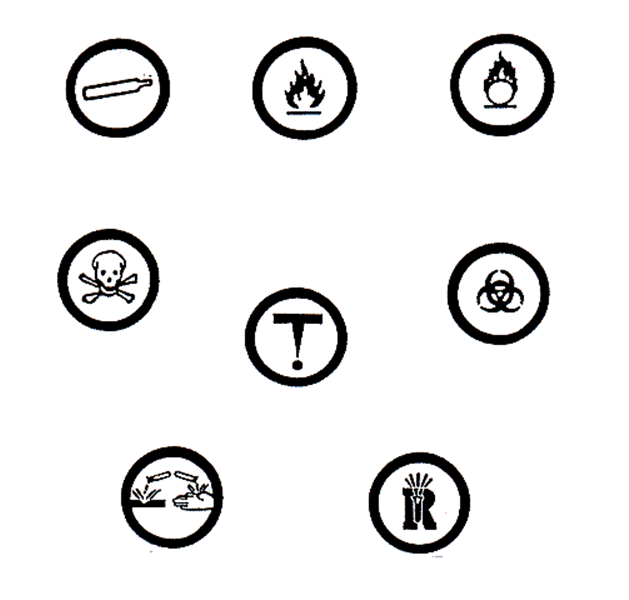  Write down 5 rules to obey when you go to the labList 5 different pieces of information you can find on an MSDS.Give 3 examples of physical propertiesGive 3 examples of chemical propertiesList 5 metals and 5 non-metalsFor each element you listed in #10, write down its group and periodFor each element you listed in #10, find the number of protons, neutrons and electronsDraw an energy level diagram for:HeFMgSFor each element in #13, determine the number of valence electrons Identify each ion as a cation or anion:Ca2+ F-O2-Na+For each ion in #15, determine the number of protons, neutrons and electronsDraw an energy level diagram for each element in #15For each compound, identify as being ionic or molecularN2OCaBr2C2H4MnO2KClP3Cl4 Determine the name for the molecular compounds listed in #18.